pDOMAĆI PROIZVODPRIRODNO DIMLjENI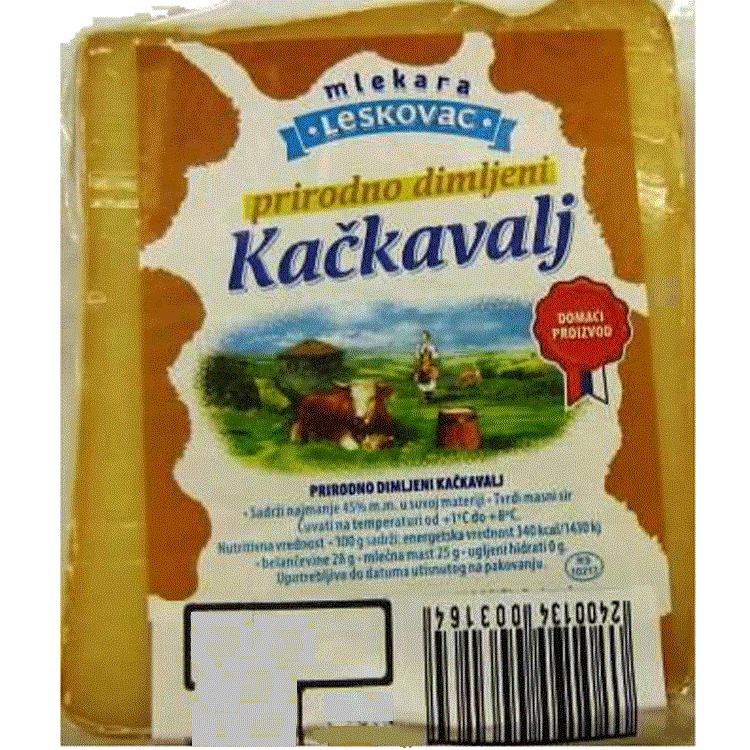 KAČKAVALj700.dinara/kg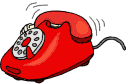 KAČKAVALj KRSTAŠ    600/kgMOZZARELLA SIR         600/kgFETA SIR                300/kg